Horton Grange Primary Year 4 NewsletterSpring 2 in Year 4Horton Grange Primary Year 4 NewsletterSpring 2 in Year 4Horton Grange Primary Year 4 NewsletterSpring 2 in Year 4Horton Grange Primary Year 4 NewsletterSpring 2 in Year 4Horton Grange Primary Year 4 NewsletterSpring 2 in Year 4Dear Parents and Carers, It has been a very busy (and cold!) half term and the children in Year 4 have been working very hard. Please make sure your child continues to come to school on time, in full school uniform, with their book bag and a warm, waterproof coat. As you all are aware, the children receive their English and Maths homework every Wednesday, which needs to be returned by the following Monday. This is in addition to reading every night, for at least 10 minutes and learning spellings for the weekly spelling test on Mondays. Please also encourage them to practise times tables as often as possible. Thanks again for your continued support. Year 4 Staff  Dear Parents and Carers, It has been a very busy (and cold!) half term and the children in Year 4 have been working very hard. Please make sure your child continues to come to school on time, in full school uniform, with their book bag and a warm, waterproof coat. As you all are aware, the children receive their English and Maths homework every Wednesday, which needs to be returned by the following Monday. This is in addition to reading every night, for at least 10 minutes and learning spellings for the weekly spelling test on Mondays. Please also encourage them to practise times tables as often as possible. Thanks again for your continued support. Year 4 Staff  Dear Parents and Carers, It has been a very busy (and cold!) half term and the children in Year 4 have been working very hard. Please make sure your child continues to come to school on time, in full school uniform, with their book bag and a warm, waterproof coat. As you all are aware, the children receive their English and Maths homework every Wednesday, which needs to be returned by the following Monday. This is in addition to reading every night, for at least 10 minutes and learning spellings for the weekly spelling test on Mondays. Please also encourage them to practise times tables as often as possible. Thanks again for your continued support. Year 4 Staff  Dear Parents and Carers, It has been a very busy (and cold!) half term and the children in Year 4 have been working very hard. Please make sure your child continues to come to school on time, in full school uniform, with their book bag and a warm, waterproof coat. As you all are aware, the children receive their English and Maths homework every Wednesday, which needs to be returned by the following Monday. This is in addition to reading every night, for at least 10 minutes and learning spellings for the weekly spelling test on Mondays. Please also encourage them to practise times tables as often as possible. Thanks again for your continued support. Year 4 Staff  Dear Parents and Carers, It has been a very busy (and cold!) half term and the children in Year 4 have been working very hard. Please make sure your child continues to come to school on time, in full school uniform, with their book bag and a warm, waterproof coat. As you all are aware, the children receive their English and Maths homework every Wednesday, which needs to be returned by the following Monday. This is in addition to reading every night, for at least 10 minutes and learning spellings for the weekly spelling test on Mondays. Please also encourage them to practise times tables as often as possible. Thanks again for your continued support. Year 4 Staff  MathsNext half term, the children will be learning about the different units of measurement:- Read and measure different scales looking at intervals. - Adding and subtracting mass, capacity, and length. - Converting between different measures e.g. grams to kilograms.- Comparing different units of measure. - Using a range of equipment and practical resources to explore measure.MathsNext half term, the children will be learning about the different units of measurement:- Read and measure different scales looking at intervals. - Adding and subtracting mass, capacity, and length. - Converting between different measures e.g. grams to kilograms.- Comparing different units of measure. - Using a range of equipment and practical resources to explore measure.MathsNext half term, the children will be learning about the different units of measurement:- Read and measure different scales looking at intervals. - Adding and subtracting mass, capacity, and length. - Converting between different measures e.g. grams to kilograms.- Comparing different units of measure. - Using a range of equipment and practical resources to explore measure.EnglishNext half term, the children will be writing a set of instructions on how to make Italian food using the features of a non-fiction text to organise their writing.They will also be writing a newspaper report based on our current class book -Varjak Paw.In guided reading the children will be identifying how language, structure and presentation contribute to the meaning of the text. They will continue to visit the library and read often developing their independent reading skills. EnglishNext half term, the children will be writing a set of instructions on how to make Italian food using the features of a non-fiction text to organise their writing.They will also be writing a newspaper report based on our current class book -Varjak Paw.In guided reading the children will be identifying how language, structure and presentation contribute to the meaning of the text. They will continue to visit the library and read often developing their independent reading skills. TopicOur topic next half term will be ‘Incredible Italy’. This will be a geography skills topic where the children will learn about the human and physical features of Italy and compare them to the UK. They will explore differences and similarities in clothes/fashion, food and tourist attractions. The children will develop their map skills and be given writing opportunities through our topic lessons. Science In Science, the children will be continuing to learn about sound. They will learn how to recognise the different parts of the ear and investigate how sound travels through different materials. The children will also continue to develop their ‘working scientifically’ skills. ComputingIn Computing next half term the children will be learning to recognise how and why data iscollected over time,before using dataloggers to carry outan investigation.MusicNext half term, the children will be learning to recognise graphic notations such as minim, crotchet and semibreve.They will apply this knowledge by using instruments such as our bodies and voices. Singing will continue to take place in class and assembly time to develop team skills and promote confidence. Art and DTIn DT the children will be exploring a range of Italian food and cooking a traditional dish. They will also explore different patterns and colours inspired by Italian artists. Physical Education The children will continue with swimming every Wednesday. They will also begin their unit of work on Games every Friday. Please ensure that your child has the appropriate kit for these days. During their Games lessons the children will learn to respond to a variety of coordination tasks by sending and receiving a range of equipment. In swimming the children will be developing confidence in the water by floating in water in a range of positions for 30 seconds.Spring 2 in Year 4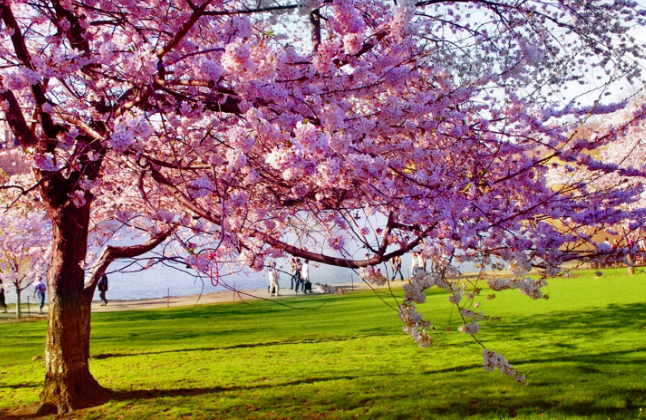 Art and DTIn DT the children will be exploring a range of Italian food and cooking a traditional dish. They will also explore different patterns and colours inspired by Italian artists. Physical Education The children will continue with swimming every Wednesday. They will also begin their unit of work on Games every Friday. Please ensure that your child has the appropriate kit for these days. During their Games lessons the children will learn to respond to a variety of coordination tasks by sending and receiving a range of equipment. In swimming the children will be developing confidence in the water by floating in water in a range of positions for 30 seconds.Spring 2 in Year 4PSHENext half term, the PSHE topic is Keeping Safe & Managing Risk.They will discuss how to stay safe online and manage risks in an outdoor environment. The children will also learn about democracy and will develop an understanding of a democratic society.TopicOur topic next half term will be ‘Incredible Italy’. This will be a geography skills topic where the children will learn about the human and physical features of Italy and compare them to the UK. They will explore differences and similarities in clothes/fashion, food and tourist attractions. The children will develop their map skills and be given writing opportunities through our topic lessons. Science In Science, the children will be continuing to learn about sound. They will learn how to recognise the different parts of the ear and investigate how sound travels through different materials. The children will also continue to develop their ‘working scientifically’ skills. ComputingIn Computing next half term the children will be learning to recognise how and why data iscollected over time,before using dataloggers to carry outan investigation.MusicNext half term, the children will be learning to recognise graphic notations such as minim, crotchet and semibreve.They will apply this knowledge by using instruments such as our bodies and voices. Singing will continue to take place in class and assembly time to develop team skills and promote confidence. Art and DTIn DT the children will be exploring a range of Italian food and cooking a traditional dish. They will also explore different patterns and colours inspired by Italian artists. Physical Education The children will continue with swimming every Wednesday. They will also begin their unit of work on Games every Friday. Please ensure that your child has the appropriate kit for these days. During their Games lessons the children will learn to respond to a variety of coordination tasks by sending and receiving a range of equipment. In swimming the children will be developing confidence in the water by floating in water in a range of positions for 30 seconds.Spring 2 in Year 4Art and DTIn DT the children will be exploring a range of Italian food and cooking a traditional dish. They will also explore different patterns and colours inspired by Italian artists. Physical Education The children will continue with swimming every Wednesday. They will also begin their unit of work on Games every Friday. Please ensure that your child has the appropriate kit for these days. During their Games lessons the children will learn to respond to a variety of coordination tasks by sending and receiving a range of equipment. In swimming the children will be developing confidence in the water by floating in water in a range of positions for 30 seconds.Spring 2 in Year 4MFLThe children have been learning to speak Spanish in their MFL lessons and this will continue next half term. Their topic will be ‘The Classroom’. The children will learn how to say different classroom equipment. They will also learn about the Spanish carnival and how it is celebrated. The children will learn the language in a variety of ways using videos, audio clips, games and songs to support them with their learning. RE The children will be learning to express ideas on the belief systems in the main world religions looking at similarities and differences through discussion and activities. 